  Crown of Life Lutheran School Calendar 2023-2024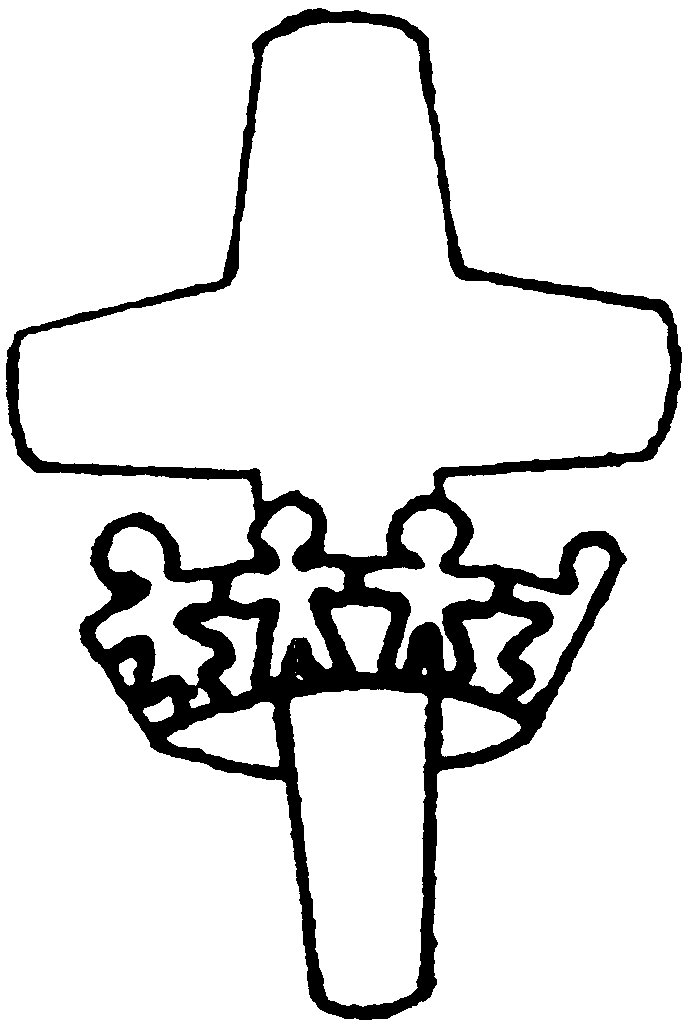 This calendar is released with the understanding that dates and events may changeDay		Date				   EventSEPTEMBER 2023Tuesday	Sept.5 		First day of classes at COLWednesday	Sept. 27	Open House and Ice Cream Social, 6 p.m.-7:30 p.m.OCTOBER 2023Mon, Tues.	Oct. 2,3		Spanish, Music, and Movement begins.Wed.-Fri.	Oct. 4-6	Individual student photos by Little Trees Photography (days vary)Monday	Oct.. 9		School closed, holidayThurs., Fri.	Oct. 12, 13	Vision, Hearing, and Speech Screenings, 3+ years.Thurs., Fri.	Oct. 26, 27	Rescreening – Vision, Hearing, Speech and Language Screening, 3+ Mon., Tues	Oct. 30, 31	Fall Dress Up DaysNOVEMBER 2023Thurs., Fri	Nov. 2 and 3     Operation CHRISTmas Child boxes put together by the children with parent donations. Mon-Fri.	Nov 20-24	Thanksgiving holidays, school holidaysMonday	Nov. 27		Classes ResumeDECEMBER 2023Tuesday	Dec. 12		Blessings Tree gifts returned to COL.Tues., Wed.	Dec. 12, 13	Children participate in Advent ChapelThurs., Fri.	Dec. 14, 15	Jesus’ birthday celebrationsMon.- Fri.	Dec. 18-31	CHRISTmas Holy Days, school holidaysJANUARY 2024Monday	Jan 1		School HolidayTuesday	Jan. 2		Staff Development Day, student holidayWednesday	Jan. 3 		Classes ResumeMonday 	Jan. 15		Martin Luther King, Jr.’s birthday, school holidayFEBRUARY 2024Friday	           Feb. 9		Family Dance Night (PTL) 			 Tues. Wed.     Feb. 13, 14	Valentine’s Day activitiesMon.	           Feb. 19		School closed, holidayThurs, Fri.       Feb. 29-Mar.1	EARLY CHILDHOOD EDUCATORS CONFERENCE, school closed.MARCH 2024Mon.-Fri.	Mar. 4-8 	National Lutheran Schools WeekMon. - Fri.	Mar. 11-15	Spring Break, school holidaysThurs., Fri.	Mar. 21, 22	Class Group Pictures taken by Little Trees PhotographyFri., Mon	Mar 29, Apr 1	Good Friday, School Holiday, Easter Monday, school holiday Sunday		March 28	Easter SundayAPRIL 2024	Saturday	Apr. 6		Touch-A-Truck EventFriday		Apr. 26		Battle of Flowers Parade, school holidayMAY 2024Wed., Thurs. 	May 1, 2	Spring Musical Programs, 9:10 a.m.Mon.-Fri. 	May 6-10	Teacher Appreciation WeekWednesday 	May 22		Last regular day of classes, Early Morning Care, and STARZ at COL Open 8am-5pmThurs., Fri.	May 23, 24	Closing Chapel, Graduations, Moving Up ceremonies- Parents come with children.				After programs are over, children go home with their parents. Approximately 11:00 a.m.